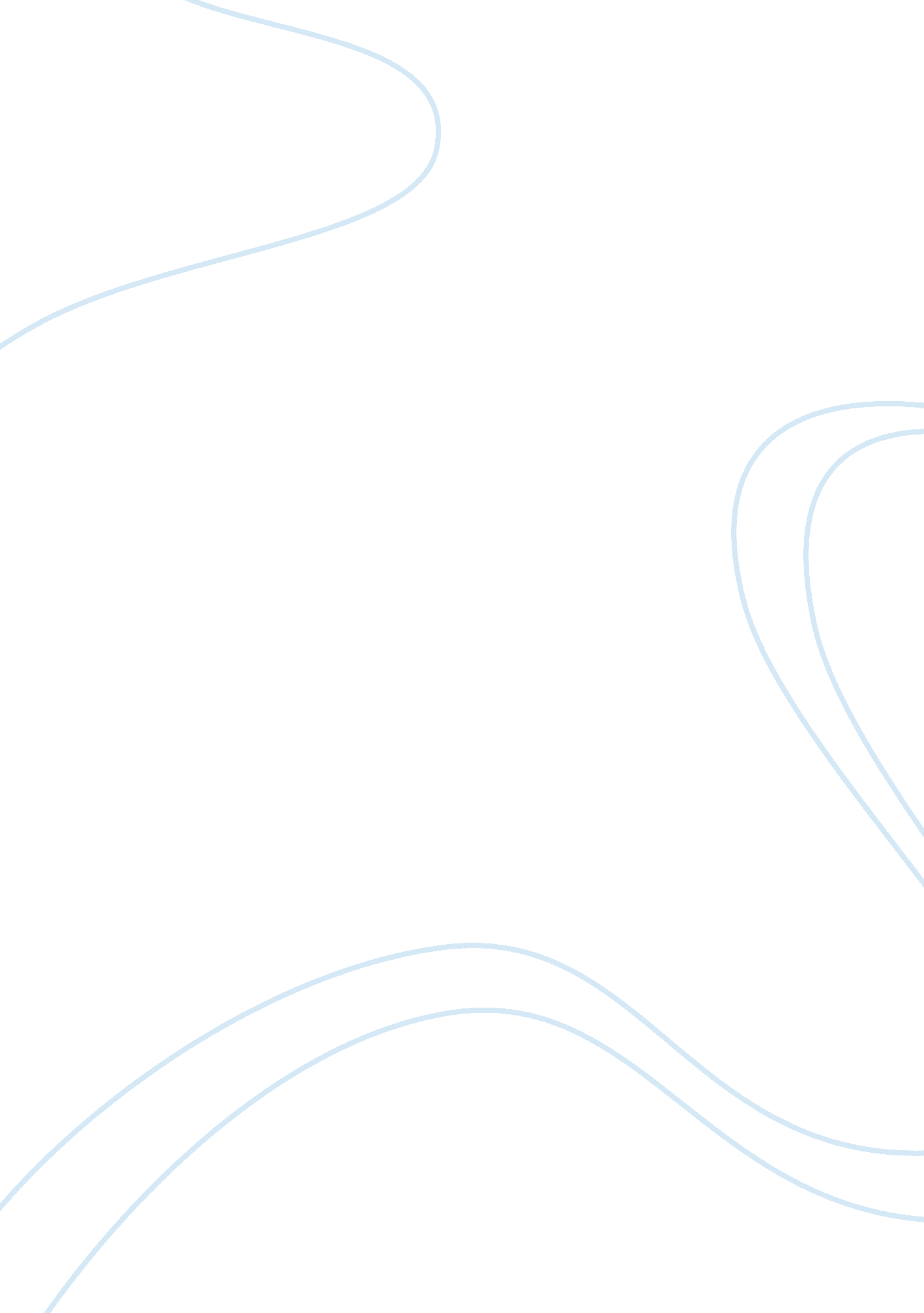 Freelance writing as a career option essay sampleBusiness, Customers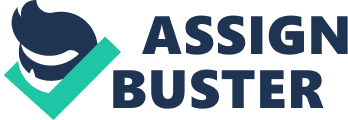 Online writing is an emerging field that many find lucrative and appealing. Some people opt to work as full-time online writers such as bloggers, website content writers, or online technical writers. The best part of this type of employment is the mobility it offers writers – as long as there is internet connection, writers can complete their jobs anytime. Such is the case of Travis, the CEO of Metican Writers, Inc., a personal, freelance-based writing business, established since 2008. Freelance writing jobs offer a unique opportunity to earn good income while working at the convenience of one’s home. 
Travis shares that getting into the online writing track was not easy. It took an uncle to introduce him to the job while he was still income. He was asked to write and edit articles, which he enjoyed very much. That experience led him to pursue a course in oral and written communication, which became his ticket to where he is today. Recognizing that the writing field is an ever-changing industry, Travis says one should always keep oneself updated with the trends in freelance writing. Listening to the news, watching documentaries, and digging into current affairs and relating them to historical events help in developing content for his writing prose. He says it is normal to feel discouraged at times, especially when an individual feels like losing content of one’s writing prose. The business of writing is very dynamic, but then, through intensive and consistent research, writing will come easy. 
The internet also plays an integral part in a writing career. Businesses often think of strategies that offer cheap, but effective marketing technique and personal interaction with potential customers. The internet also aids in information development and knowledge sharing among writers, which are essential for professional growth and development in the writing industry. At the start, getting one’s work published is always a challenge. However, once the writer understands how the writing industry works, it would be very easy to have their works published. Travis further adds that key lessons in having a fulfilling career as a writer include ensuring that one is adept in the use of writing tools, processes, and software, which creates a global community for interaction. With the advent of technology and how fast-changing the inventions are, ensuring that writing skills are sharp and working towards expertise are key determining factors for one to become a freelance writer. Of course, having career goals will help guide writers towards the right direction. 
In terms of compensation, a freelance writing career offers many opportunities to earn one’s desired salary. Travis shares that creativity in terms of how to earn is what will help guarantee a steady income for writers. Thus, versatility in writing about different subjects will help propel the writer to earn more. Writing about real estate, insurance, public companies, small businesses, and various other subjects adds to an individual’s prowess in writing. Another platform that will help individuals earn better is to consider online writing tasks, which is becoming another popular alternative to a regular office job. Among the more popular online writing tasks include content writing, SEO writing, academic writing, and technical writing. 
Travis advices those who intend to pursue a writing career to take the craft seriously. He says writing is a career just like other occupations. Therefore, one needs to develop self-discipline and dedication in order to ensure that he or she attains success. “ This is because you are the producer and marketer of your goods and services, and the customers want quality content from you,” says Travis. When asked if he would consider changing his career, he shares, “ I would not consider changing this career. This is because I have become part and parcel of writing and there is no other career, which suits my personal desires.” 